     高雄市國立台灣大學校友會 函受 文 者：全體會員副    本：台大校友總會、台中校友會及各校友會發文日期：109年 11月 17 日發文字別：（109）高市台大會（秘）字第21046號速別：密等及解密條件或保密期限：附件： 主 旨:本次歲末品酒餐會,將專業的品酒活動與林皇宮酒店美食結合。品酒活      動由台大校友、具豐富授課經驗的講師主講,備有5款葡萄酒,搭配高級      餐點,讓大家對葡萄酒文化和餐酒搭配有更多的認識和體驗。      敬邀學長和寶眷,踴躍參加！＊備有兒童用餐桌,讓小朋友不喝酒,也能一起同樂,歡迎閤府踴躍參加。          說  明︰（一）依據：本會第二十一屆第八次理監事聯席會議決議辦理。（二）時間：109年12月26日(星期六)（三）地點：高雄市林皇宮餐廳（2樓柏悅廳）高雄市鼓山區博愛二路99號        電話：07- 5551111         （四）行程:下午17:00-17:30 報到               17:30-21:00 品酒餐會               21:00-21:30 自由交流（五）交通︰自行前往（喝酒不開車,建議搭乘計程車或大眾交通工具,           鄰近有R13凹子底捷運站。）（六）名額︰100人,開放18歲以下者10 位（僅用餐聽講不喝酒）,以報名先後為準,額滿為止。（七）費用︰不論會員或眷屬每位1,600元 (費用包含餐、酒、講師課程)            未滿18歲的高中、國中生每位1,000元。            國小生每位600元、幼稚兒以下免費。（八）報名︰      1.自即日起至12月18日(星期五)截止,請於每週一至週五上午9:00-12:00、下午1:00-5:00來電07-330-8419或07-335-7131轉13或傳真:07-336-3465向陳麗卿秘書報名(Email: khntu123@gmail.com)。       2.如報名後不克參加，請於12月21日(星期一)前通知本會，以便安          排遞補人員或自尋其他會員遞補。否則每缺席一位，請依慣例        「樂捐」1,600元,列為本會捐款，敬請見諒。（九）另歡迎各位校友及眷屬加入「高雄市台大校友會」LINE討論群組，      方式如下：LINE右上角「…」→「加入好友」→「行動條碼」→ 將畫面對準以下圖案 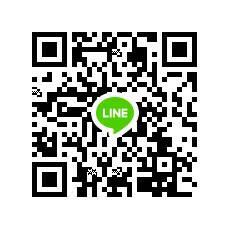 